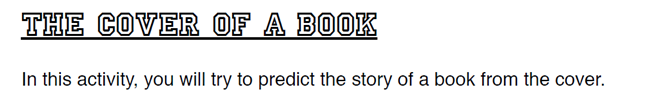 FEATUREFEATUREMEANING OR MESSAGEMEANING OR MESSAGEYOUR JUDGEMENTYOUR JUDGEMENTWhat images do you see? They could be people or objects. (Describe the image)What does each image represent? What possible message is being communicated by the image?Is it appealing to you? Do you think the images used are creative and meaningful?Comment:What is in the foreground?Why is it in the foreground?What is in the background?Why is it in the background?What are key words or phrases used in the title and subtitle?What connotative (related) meaning is being communicated by these key words?Is it effective in enticing you to read the story?What other words or phrases are included in the front cover?What is it purpose?What are the dominant colours used?Why might these colours have been used?Do you find the colours/design visually appealing?